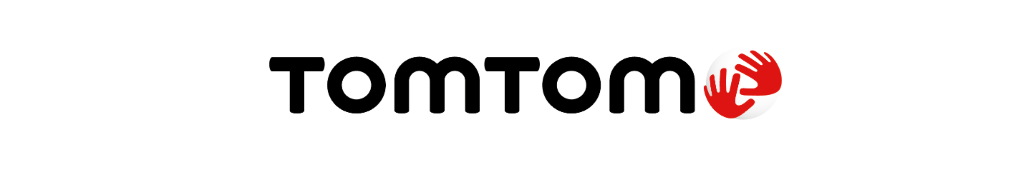 TomTom fournira la navigation connectée aux SUV hybrides rechargeables Jeep® Renegade et Compass 
Salon de l’Automobile de Genève, Suisse, le 5 Mars 2019 - TomTom (TOM2), le spécialiste des technologies de localisation, annonce aujourd’hui qu’il fournira ses solutions de navigation à Fiat Chrysler Automobiles pour sa gamme de SUV hybrides rechargeables (PHEV), les Jeep® Renegade et Compass. Les conducteurs de Jeep® Renegade et Compass PHEV bénéficieront ainsi du système de navigation connectée de TomTom, ainsi que du nouveau service TomTom EV, qui informe les conducteurs de véhicules électriques sur la localisation et la disponibilité des bornes de recharge, leur permettant de planifier et d’adapter leur trajet de façon sereine.« Nous sommes ravis que la marque Jeep ait choisi de collaborer une nouvelle fois avec TomTom, ce qui prouve notre engagement en faveur d’une innovation continue et d’une qualité sans compromis. Nous sommes impatients d’offrir aux conducteurs de Jeep une expérience de voiture connectée encore plus transparente, » a déclaré Antoine Saucier, Directeur général de TomTom Automotive.À propos de TomTomTomTom est le principal spécialiste indépendant des technologies de localisation, redéfinissant la mobilité grâce à ses cartes, logiciel de navigation, information-trafic et services en temps réel d’une extrême précision.Pour réaliser notre vision d'un monde plus sûr, exempt de toutes congestions et émissions, nous créons des technologies innovantes qui font avancer le monde. En apportant notre vaste expérience aux principaux partenaires commerciaux et technologiques du secteur, nous alimentons les véhicules connectés, la mobilité intelligente et la conduite autonome.Basée à Amsterdam avec des bureaux dans 30 pays, TomTom accompagne chaque jour des centaines de millions de personnes à travers le monde qui font confiance à ses technologies. Plus d’informations sur : www.tomtom.comTomTom Media:Zita Butler, Zita.butler@tomtom.comTomTom Investor Relations: ir@tomtom.comSquare Egg CommunicationsSandra Van Hauwaert, sandra@square-egg.be, GSM 0497251816